LAMPIRANLAMPIRAN 1Daftar Nilai Siswa PraPenelitian LAMPIRAN 2
RENCANA PELAKSANAAN PEMBELAJARAN(RPP) Siklus 1 pertemuan 1Nama Sekolah		: SDN 202 ka’nea SapanangTema		: aku dan KeluargaMata Pelajaran		: Matematika/PknKelas / Semester		: II / IIAlokasi waktu		: 4 x 25 menitStandar Kompetensi : 1. Matematika 	  Melakukan penjumlahan dan pengurangan bilangan sampai  5002. PKn 	          Membiasakan hidup bergotong royong Kompetensi Dasar : Matematika Membandingkan bilangan 1 sampai 500.PKnMengenal pentingnya hidup rukun, saling berbagi dan tolong menolong.Indikator :Matematika      Membandingkan dua buah bilangan dengan menggunakan simbol  <, >  atau =.Pkn        Menyebutkan manfaat saling berbagi dengan teman.Tujuan Pembelajaran :Matematika Melalui media kartu bilangan siswa dapat, membandingkan dua buah bilangan dengan menggunakan simbol <, >  atau =.PknMelalui penjelasan guru siswa dapat menyebutkan manfaat saling berbagi dengan temanMateri Ajar :Matematika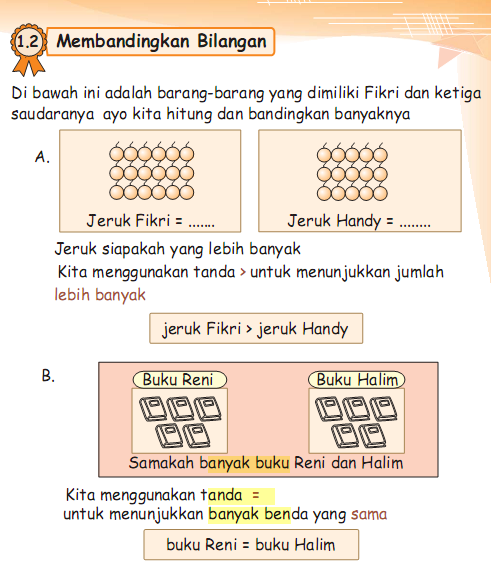 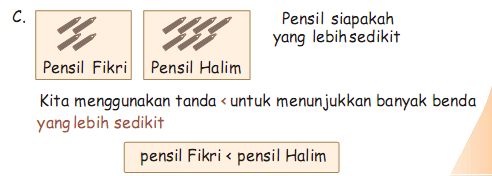 Model dan Metode Pembelajaran :Model	:  Pembelajaran LangsungMetode	:  Ceramah, Tanya jawab dan penugasan. Sumber dan Media Pembelajaran :Sumber	:  Buku BSE Matematika SD untuk Kelas 2 (hal. 1 – 30 )			Buku BSE PKN SD untuk Kelas 2 ( 1- 43 )Media	:  Kartu BilanganLangkah-langkah Pembelajaran :PENILAIAN  :Jenis tes	:  Tertulis / LisanBentuk tes	:  Unjuk kerjaInstrumen	:  pedoman observasiDaftar PustakaPurnomo,dkk. 2008. Matematika 2 untuk SD/MI Kelas 2. Jakarta: Pusat perbukuan departemen pendidikan nasional Indonesia.Nurlaili lili. 2008. Pendidikan kewarganegaraan untuk SD/MI Kelas 2. Jakarta: Pusat perbukuan departemen pendidikan nasional Indonesia.Jeneponto ,Selasa 3 mei 2016	Mengetahui,Guru Kelas 	Peneliti Ani Astuti S. Pdi		Paramita BakriNIP.	                                                           Nim: 1247041002Kepala Sekolah       Abdul Rahman, S.pd	             NIP. 19660406 198803 1 022LAMPIRAN 3LEMBAR KERJA SISWALKSLembar Kerja Siswa Siklus 1 pertemuan 1Nama :Kelas/semester :Mata pelajaran :Hari/tanggal :Jawablah soal perbandingan dibawah ini dengan memberi tanda <, >  atau   =  .... !4 ……. 4					4. 100 ….. 506……..3					5. 50 …… 10014….. 10 Kunci jawabanSiklus 1 pertemuan 1 1.    =  2.     >3.     >4.     >5.    <Lembar PenilaianLks siklus 1 pert. 1Beri tanda () pada kolom yang sesuaiNilai Akhir = Skor Perolehan x 100Skor maksimalHASIL OBSERVASI AKTIVITAS MENGAJAR GURUMata Pelajaran	: MatematikaKelas/Semester	: II / IITindakan/Siklus	:  Siklus I (Pertemuan I)Petunjuk Pengisian :Amatilah aktivitas guru selama kegiatan pembelajaran berlangsung. Kemudian isilah lembaran pengamatan dengan memberikan tanda (√) pada kategori pengamatan sesuai pada baris dan  kolom yang tersedia.
Persentase Pencapaian (%) :x100 %Kategori :Baik (B)	: Jika melakukan tiga indikator. (76%-100%)Cukup	(C) 	: Jika melakukan dua indikator. (61%-75%)Kurang (K)	: Jika melakukan satu indikator. (0%-60%)Jeneponto, Selasa 3 Mei  2016Observer / PengamatAni Astuti S. PdiNip :	Hasil Pengamatan Aktivitas SiswaSiklus/Pertemuan	: I/1Hari Tanggal		: Selasa, 03 Mei 2016Petunjuk                 : Amatilah aktivitas siswa dengan memberi tanda centang ()   pada kolom yang tersedia sesuai pengamatan anda.Keterangan/RubrikAktivitas Yang Diamati:3 =Baik (Dikatakan Baik apabila ketiga indikator terlaksana)2 = Cukup (Dikatakan Cukup apabila hanya dua indikator terlaksana)1 = Kurang (Dikatakan Kurang apabila hanya satu indikator terlaksana)						   Jeneponto, Selasa 3 Mei  2016						  	       Pengamat 								AYUK MAYANGSARI								NIM  1247041105LAMPIRAN 6RENCANA PELAKSANAAN PEMBELAJARAN(RPP) Siklus 1 pertemuan 2Nama Sekolah		: SDN 202 ka’nea SapanangTema		: Aku dan KeluargaMata Pelajaran		: Matematika/PknKelas / Semester		: II / IIAlokasi waktu		: 4 x 25 menitStandar Kompetensi : 1. Matematika 	  Melakukan penjumlahan dan pengurangan bilangan sampai  5002. PKn 	          Membiasakan hidup bergotong royong Kompetensi Dasar : Matematika Mengurutkan bilangan 1 sampai 500PKnMelaksanakan piket di kelasIndikator :MatematikaMembilang secara urut  bilangan 1 sampai 500 Pkn Melaksanakan piket dikelas secara bersama-samaTujuan Pembelajaran :Matematika Melalui media kartu bilangan siswa dapat, membilang secara urut bilangan 1 sampai 500.PknMelalui penjelasan guru siswa dapat melaksanakan piket dikelas secara bersama-sama.Materi Ajar :Matematika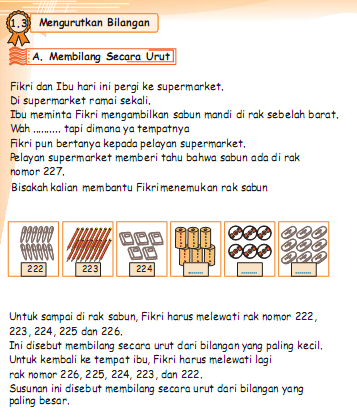 Model dan Metode Pembelajaran :Model	:  Pembelajaran LangsungMetode	:  Ceramah, Tanya jawab dan penugasan. Sumber dan Media Pembelajaran :Sumber	:  Buku BSE Matematika SD untuk Kelas 2 (hal. 1 – 30 )			Buku BSE PKN SD untuk Kelas 2 ( 1- 43 )Media	:  Kartu BilanganLangkah-langkah Pembelajaran :PENILAIAN  :Jenis tes	:  Tertulis / LisanBentuk tes	:  Unjuk kerjaInstrumen	:  Pedoman observasiDaftar PustakaPurnomo,dkk. 2008. Matematika 2 untuk SD/MI Kelas 2. Jakarta: Pusat perbukuan departemen pendidikan nasional Indonesia.Nurlaili lili. 2008. Pendidikan kewarganegaraan untuk SD/MI Kelas 2. Jakarta: Pusat perbukuan departemen pendidikan nasional Indonesia.Jeneponto , Rabu  4 Mei 2016	Mengetahui,Guru Pamong	Peneliti Ani Astuti S. Pdi		Paramita BakriNIP.	                                                           Nim: 1247041002 Kepala Sekolah    Kepala SDN No. 202 Ka’nea sapanang       Abdul Rahman, S.pd	            NIP. 19660406 198803 1 022LAMPIRAN 7LKSLembar Kerja Siswa Siklus 1 pertemuan 2Nama :Kelas/semester :Mata pelajaran :Hari/tanggal :Urutkanlah bilangan dibawah ini dengan benar !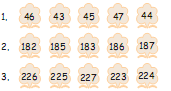 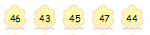  Kunci jawabanSiklus 1 pertemuan 2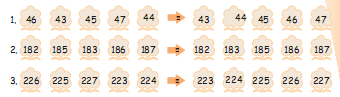 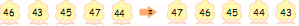 Lembar PenilaianLks siklus 1 pert. 2Beri tanda () pada kolom yang sesuaiNilai Akhir = Skor Perolehan x 100Skor maksimalLAMPIRAN 8HASIL OBSERVASI AKTIVITAS MENGAJAR GURUMata Pelajaran	: MatematikaKelas/Semester	: II / IITindakan/Siklus	:  Siklus I (Pertemuan II)Petunjuk Pengisian :Amatilah aktivitas guru selama kegiatan pembelajaran berlangsung. Kemudian isilah lembaran pengamatan dengan memberikan tanda (√) pada kategori pengamatan sesuai pada baris dan  kolom yang tersedia.Persentase Pencapaian (%) :x100 %Kategori :Baik     (B)	: Jika melakukan tiga indikator. (76%-100%)Cukup	(C) 	: Jika melakukan dua indikator. (61%-75%)Kurang (K)	: Jika melakukan satu indikator. (0%-60%)Jeneponto,  4 MEI 2016Observer / PengamatAni Astuti S. PdiNip :LAMPIRAN 9	Hasil Pengamatan Aktivitas SiswaSiklus/Pertemuan	: I/IIHari Tanggal		: Rabu, 04 Mei 2016Petunjuk                 : Amatilah aktivitas murid dengan memberi tanda centang ()   pada kolom yang tersedia sesuai pengamatan anda.Keterangan/RubrikAktivitas Yang Diamati:3 =Baik (Dikatakan Baik apabila ketiga indikator terlaksana)2 = Cukup (Dikatakan Cukup apabila hanya dua indikator terlaksana)1 = Kurang (Dikatakan Kurang apabila hanya satu indikator terlaksana).         Jeneponto , 	4    Mei  2016						  	       Pengamat 								AYUK MAYANGSARINIM  1247041105LAMPIRAN 10LEMBAR TES HASIL BELAJAR SISWASIKLUS I Nama siswa 		: Kelas 			: Berilah salah satu tanda < , > atau  = , yang menurutmu benar !5……….. 915 ………1100…….  1060……… 270500……..500Susunlah bilangan dibawah ini sehingga menjadi bilangan yang berurut  !44, 45, 41, 42 , 4350, 52, 51, 53, 542, 5 ,4, 3, 1100, 200, 500, 400, 30018, 20, 19, 17, 16LAMPIRAN 11Kunci JawabanLEMBAR TES HASIL BELAJAR SISWASIKLUS I <>><=41, 42, 43, 44, 4550,  51, 52, 53, 541, 2, 3, 4, 5100, 200, 300, 400, 50016, 17, 18, 19, 20LAMPIRAN 12 RUBRIK/PENSKORAN TES SIKLUS IUntuk soal A.Untuk Soal B. KeteranganPerolehan skor=  *Skor maksimal = 10 LAMPIRAN 13Hasil Tes Hasil Belajar Siswa Siklus IPersentase Pencapaian (%)  Kategori :Tuntas ( T )		 : Jika siswa menjawab  sebanyak  7- 10  soal dengan benar.Tidak Tuntas ( TT ) 	: Jika siswa menjawab sebanyak   1- 6 soal dengan benar.No.Nama SiswaJenis Kelamin (L/P)NilaiKet.1AMDL75Tuntas2AMLP73Tuntas3ANDL70Tuntas4AND. SL60Tidak Tuntas5AND.SAL73Tidak Tuntas6ARDL80Tuntas 7ASRL70Tuntas8CELP75Tuntas 9DEDL70Tuntas10DEWP55Tidak Tuntas11DIN P80Tuntas12DIRL65Tidak Tuntas13ELSP70Tuntas14ERGL60Tidak Tuntas15HAIL70 Tuntas16HENL50Tidak Tuntas17JUSL50Tidak Tuntas18LISP52Tidak Tuntas19LINP60Tidak Tuntas20LISP65Tidak Tuntas21LUNP70Tuntas22MSBL55Tidak Tuntas23MAL50Tidak Tuntas24NABL60Tidak Tuntas25PERDL70Tuntas26PUTP80Tuntas27REHL52Tidak Tuntas28RIFL51Tidak tuntas29RIKP60Tidak Tuntas30SUCP70Tuntas31SULP53Tidak tuntas32USML52Tidak tuntas33WAHL60Tidak Tuntas34YELP60Tidak tuntas35YULP70     TuntasJumlahJumlahJumlah2236Rata-rata Rata-rata Rata-rata 63Ketuntasan Ketuntasan Ketuntasan 44,44 %KetidaktuntasanKetidaktuntasanKetidaktuntasan55,56 %Kualifikasi Kualifikasi Kualifikasi Kurang (K)KegiatanDeskripsiAlokasi WaktuPendahuluan BerdoaMengecek kehadiranMemeriksa kebersihan siswa dan kesiapan siswa dalam belajar.ApersepsiGuru menyampaikan tujuan pembelajaran yang akan dan langkah- langkah pembelajaran.15 MenitInti Guru menjelaskan materi pembelajaran  Guru menjelaskan tanda yang digunakan untuk membandingkan bilangan seperti symbol <, >  atau =.Guru memberikan contoh perbandingan bilangan  melalui kartu bilangan Guru menunjuk siswa secara bergantian untuk  menjawab soal perbandingan bilangan yang telah ditempelkan dipapan ( kartu bilangan )Guru kemudian mengacak kembali bilangan-bilangan yang tertempel dipapan untuk kembali dijawab oleh siswa dengan benar dan memberikan symbol <, >  atau = pada bilangan.Dari kegiatan tersebut siswa diarahkan untuk mengerjakan soal perbandingan yang telah disiapkan oleh guruGuru mengajukan pertanyaan pancingan untuk membantu pemahaman siswaSiswa kembali diminta untuk melakukan perbandingan bilangan dengan menggunakan symbol <, >  atau =.70 menitPenutup Guru memberikan evaluasi kepada siswa.Siswa bersama guru mengambil kesimpulan terhadap materi pelajaran hari ini.Guru memberikan pesan moral.Berdoa.15 menitKriteriaSangat Baik(4)Baik(3)Baik(3)Cukup (2)Cukup (2)Kurang (1)Siswa menjawab 5 benarSiswa menjawab 4 benarSiswa menjawab 3 benar       Siswa menjawab 2 benar     Siswa menjawab 1 benar       Jawaban siswa salahNoAspek yang diamatiIndikatorPenilaianPenilaianPenilaianKet.NoAspek yang diamatiIndikator(B)3(C)2(K)1Ket.1.guru menyiapkan kartu bilangan, materi kartu bilangan sesuai materi pembelajaran, dan guru menyiapkan media kartu bilangan yang tertuliskan  angka dan bilangan menyiapkan kartu bilangan Materi kartu bilanagn sesuai Menjelaskan materi  pembelajaran Menyiapkan media kartu bilangan yang tertiliskan angka atau bilangan. √Cukup2.Guru memahami isi kartu bilanganMemahami isi kartu bilangan Memahami penggunaan kartu bilanganMemahami fungsi kartu bilangan √Cukup 3.Guru menyampaikan materi pelajaran. Menjelaskan tujuan  pembelajaran.Menjelaskan materi pokok dengan penjelasan yang mudah dipahami.beri pertanyaan yang berkaitan dengan materi.√Cukup4.Guru menjelaskan tanda atau symbol yang digunakan untuk membandingkan bilangan seperti < ,> atau =.Menjelaskan materi perbandinganmenggunakan symbol <, > atau =Melalui kartu bilangan √5.Guru memberikan contoh soal perbandingan bilangan melalui kartu bilanganMemberikan contoh soal perbandinganmenggunakan symbol <, > atau =Melalui kartu bilangan √6.Guru menunjuk siswa secara bergantian untuk menjawab soal perbandingan bilangan yang telah ditempelkan pada kartu bilangan dipapan.menunjuk siswa secara bergantian mengarahkan siswa untuk menjawab soal perbandingan.menempelkan soal perbandingan pada kartu bilangan ke papan.√Kurang 7.Guru mengajukan pertanyaan –pertanyaan pancingan uuntuk membantu pemahaman siswamengajukan pertanyaan pancingan Membimbing siswa menjawab pertanyaan Memberi waktu kepada siswa untuk menjawab pertanyaan  √Cukup 8.EvaluasiMemberikan tes.Membimbing siswa cara mengerjakan tes.Membimbing siswa bila ada hal yang tidak dimengerti.√Cukup 9.Penutup Memberikan kesempatan kepada siswa untuk bertanya.Bersama dengan siswa menyimpulkan materi pelajaran.Memberikan pesan moral.√Kurang Skor Perolehan2529Jumlah Skor Prolehan610218Jumlah Skor MaksimumJumlah Skor MaksimumJumlah Skor MaksimumJumlah Skor Maksimum27Aktivitas %Aktivitas %Aktivitas %Aktivitas %71,48 %KategoriKategoriKategoriKategoricukup  (C)No. Aktivitas Yang DiamatiIndikator Penilaian Penilaian Penilaian Kategori No. Aktivitas Yang DiamatiIndikator 321Kategori 1. Murid siap mengikuti Pembelajaranmurid masuk kelas secara tertib dan tenang.masing-masing murid berdoa sebelum pembelajaran dimulai.Murid masuk kelas tidak secara tertib dan tenangCukup2. Murid mengetahui pelajaran yang hari  ini diajarkan Murid mampu menjawab pertanyaan guru.Murid tenang mengikuti pembelajaran.murid  senang pada saat pembelajaran.Cukup3. Murid mengikuti strategi yang diinstruksikan oleh guru.Murid mengikuti strategi yang diinstruksikan guru dengan tenang.Murid mengikuti strategi yang diinstruksikan guru dengan semangat.Murid mengikuti strategi yang diinstruksikan guru dengan benar.Cukup4. murid memperhatikan penjelasan guru untuk membandingkan bilangan menggunakan symbol <, > atau =murid memperhatikan penjelasan guru.Murid membandingkan bilangan.Murid menggunakan symbol <, > atau = Cukup5. murid memperhatikan pemberian contoh perbandingan bilangan melalui kartu bilanganmurid memperhatikan pemberian contoh.Perbandingan bilanganmelalui kartu bilangan Cukup 6. Murid yang ditunjuk oleh guru bergantian menjawab soal perbandingan bilangan yang ditempelkan oleh guruMurid yang ditunjuk oleh guru Murid bergantian menjawab soal perbandingan bilangan yang ditempelkan oleh gurusemua murid menjawab soal perbandingan yang ditempelkan oleh guru Cukup7. Murid menjawab perbandingan bilangan yang telah diacak  oleh guru  murid menjawab perbandingan bilangan yang telah diacak  oleh guru sebagian Murid perbandingan bilangan yang telah diacak  oleh guru  .tidak ada murid yang menjawab soal perbandingan bilangan yang telah diacak  oleh guru  .Kurang 8. murid menjawab pertanyaan-pertanyaan pancingan yang diajukan oleh gurumurid mampu menjawab pertanyaan-pertanyaan pancingan yang diajukan oleh guru.murid  mau menjawab pertanyaan-pertanyaan pancingan yang diajukan oleh guru.murid percaya diri menjawab pertanyaan-pertanyaan pancingan yang diajukan oleh guru.Baik9. secara bergantian murid kembali melakukan perbandingan bilangan dengan menggunakan symbol <, > atau =murid  mau secara bergantian kembali melakukan perbandingan bilangan dengan menggunakan symbol <, > atau =.Siswa  antusias kembali melakukan perbandingan bilangan dengan menggunakan symbol <, > atau =.Siswa percaya diri kembali melakukan perbandingan bilangan dengan menggunakan symbol <, > atau =.KurangSkor PerolehanSkor PerolehanSkor Perolehan1629Jumlah Skor PerolehanJumlah Skor PerolehanJumlah Skor Perolehan312217Jumlah Skor MaksimumJumlah Skor MaksimumJumlah Skor MaksimumJumlah Skor MaksimumJumlah Skor MaksimumJumlah Skor Maksimum27Aktivitas %Aktivitas %Aktivitas %Aktivitas %Aktivitas %Aktivitas %62,96 %KategoriKategoriKategoriKategoriKategoriKategoriKurangKegiatanDeskripsiAlokasi WaktuPendahuluan BerdoaMengecek kehadiranMemeriksa kebersihan siswa dan kesiapan siswa dalam belajar.ApersepsiGuru menyampaikan tujuan pembelajaran yang akan dan langkah- langkah pembelajaran.15 MenitInti Guru menjelaskan materi pembelajaran  Guru menjelaskan bilangan secara urutGuru memberikan contoh mengurutkan bilangan dengan benarGuru menunjuk siswa secara bergantian untuk  mengururtkan bilangan Guru kemudian mengacak kembali bilangan-bilangan yang tertempel dipapan untuk kembali diurutkan secara benar oleh siswa.Guru mengajukan pertanyaan pancingan untuk membantu pemahaman siswaSiswa kembali diminta untuk mengurutkan bilangan secara berurut dengan benar.70 menitPenutup Guru memberikan evaluasi kepada siswa.Siswa bersama guru mengambil kesimpulan terhadap materi pelajaran hari ini.Guru memberikan pesan moral.Berdoa.15 menitKriteriaSangat Baik(4)Baik(3)Cukup (2)Kurang (1)Siswa menjawab 4 benarSiswa menjawab 3 benar          Siswa menjawab 2 benar          Siswa menjawab 1 benar        Siswa tidak menjawab NoAspek yang diamatiIndikatorPenilaianPenilaianPenilaianKet.NoAspek yang diamatiIndikator(B)3(C)2(K)1Ket.1.guru menyiapkan kartu bilangan, materi kartu bilangan sesuai materi pembelajaran, dan guru menyiapkan media kartu bilangan yang tertuliskan  angka dan bilangan menyiapkan kartu bilangan Materi kartu bilanagn sesuai Menjelaskan materi  pembelajaran Menyiapkan media kartu bilangan yang tertiliskan angka atau bilangan. √Cukup 2. Guru memahami isi kartu bilanganMemahami isi kartu bilangan Memahami penggunaan kartu bilanganMemahami fungsi kartu bilangan √Cukup 3.5Guru menyampaikan materi pelajaran. Menjelaskan tujuan  pembelajaran.Menjelaskan materi pokok dengan penjelasan yang mudah dipahami.pertanyaan yang berkaitan dengan materi√Kurang 4.Guru memberikan contoh urutan bilangan yang benarMemberikan contoh urutan bilangan urutan biangan yang benar√Kurang 5.Guru meminta murid untuk secara bergantian mengurutkan bilangan.meminta murid secara bergantian.mengurutkan bilangan √Kurang 6.guru mengacak kembali bilangan yang tertempel dipapan untuk kembali dibenarkan oleh muridmengacak kembali bilanganyang tertempel dipapan secara bergantian.kembali dibenarkan √Kurang 8.Guru mengajukan pertanyaan –pertanyaan pancingan mengajukan pertanyaan pancingan Membimbing siswa menjawab pertanyaan √Cukup 8.EvaluasiMemberikan tes.Membimbing murid cara mengerjakan tes.Membimbing murid bila ada hal yang tidak dimengerti.√Cukup 9.Penutup Memberikan kesempatan kepada siswa untuk bertanya.Bersama dengan siswa menyimpulkan materi pelajaran.Memberikan pesan moral.√Kurang Skor Perolehan5319Jumlah Skor Prolehan156122Jumlah Skor MaksimumJumlah Skor MaksimumJumlah Skor MaksimumJumlah Skor Maksimum27Aktivitas %Aktivitas %Aktivitas %Aktivitas %71,48 %KategoriKategoriKategoriKategoricukup(C)No. Aktivitas Yang DiamatiIndikator Penilaian Penilaian Penilaian Kategori No. Aktivitas Yang DiamatiIndikator 321Kategori 1. Murid  siap mengikuti PembelajaranMurid masuk kelas secara tertib dan tenang.Setiap Murid menduduki tempat duduknya masing-masing.masing-masing murid berdoa sebelum pembelajaran dimulai.    Cukup 2. Murid mengetahui pelajaran yang hari  ini diajarkan Murid mampu menjawab pertanyaan guru.Murid tenang mengikuti pembelajaran.Murid senang pada saat pembelajaran.Cukup 3. Murid mengikuti strategi pembelajaran yang diinstruksikan oleh guru.Murid mengikuti strategi pembelajaran  yang diinstruksikan guru dengan tenang.Murid mengikuti strategi pembelajaran yang diinstruksikan guru dengan semangat.Murid  mengikuti strategi pembelajaran yang diinstruksikan guru dengan benar.Cukup4. murid memperhatikan pemberian contoh urutan bilangan yang benar yang di urutkan oleh gurumurid memperhatikan pemberian contoh urutan bilangan yang benar tenang.murid memperhatikan pemberian contoh urutan bilangan yang benar dengan saksamaMurid memperhatikan pemberian contoh urutan bilangan yang benar dengan antusiasCukup5. Murid bergantian mengurutkan bilanganMurid bergantian mengurutkan bilangan dengan tepatMurid bergantian mengurutkan bilangan dengan tenang Murid bergantian mengurutkan bilangan tetapi tidak antusias      Cukup 6. Murid yang ditunjuk oleh guru bergantian mengurutkan bilangan membenarkan urutan bilangan yang diacak oleh guru. Murid yang ditunjuk oleh guru Murid bergantian mengurutkan bilangan Murid membenarkan urutan bilangan yang diacak oleh guru. Kurang7. Murid membenarkan urutan bilangan yang diacak oleh guru Murid membenarkan urutan bilangan yang diacak oleh guru dengan benar  Murid membenarkan urutan bilangan yang diacak oleh guru dengan tenang Murid membenarkan urutan bilangan yang diacak oleh guru antusias .Kurang 8. murid menjawab pertanyaan-pertanyaan pancingan yang diajukan oleh gurumurid  mampu menjawab pertanyaan-pertanyaan pancingan yang diajukan oleh guru.Murid mau menjawab pertanyaan-pertanyaan pancingan yang diajukan oleh guru.Murid percaya diri menjawab pertanyaan-pertanyaan pancingan yang diajukan oleh guru.Baik9. Murid secara bergantian kembali mengurutkan bilangan dengan benar Murid bergantian kembali mengurutkan bilangan .Murid bersedia mengurutkan bilangan dengan benar Murid bersedia mengurutkan bilangan dengan benar tapi tidak bergantian.KurangSkor PerolehanSkor PerolehanSkor Perolehan5319Jumlah Skor PerolehanJumlah Skor PerolehanJumlah Skor Perolehan156122Jumlah Skor MaksimumJumlah Skor MaksimumJumlah Skor MaksimumJumlah Skor MaksimumJumlah Skor MaksimumJumlah Skor Maksimum27Aktivitas %Aktivitas %Aktivitas %Aktivitas %Aktivitas %Aktivitas %71,48 %KategoriKategoriKategoriKategoriKategoriKategoriCukup   SoalIndikatorNilai (1-5) Masing-masing soal diberi skor  1 jika siswa menjawab dengan  benar.     5   Soal   SoalIndikatorNilaiNilai (1-5)  (1-5) Masing-masing soal diberi skor  1 jika siswa menjawab dengan  benar.     5    5Jumlah   10    10 NONAMA SISWAPENILAIANPENILAIANPENILAIANPENILAIANPENILAIANPENILAIANPENILAIANPENILAIANPENILAIANPENILAIANPENILAIANSKORNILAI Ket.NONAMA SISWASOAL (A)SOAL (A)SOAL (A)SOAL (A)SOAL (A)SOAL (A)         SOAL (B)         SOAL (B)         SOAL (B)         SOAL (B)         SOAL (B)SKORNILAI Ket.NONAMA SISWA12345512345SKORNILAI Ket.1Ahmad770T2Amelia770T3Andika770T4Andika sm770T5Andika sp660TT6Ardi880T7Asrul770T8Celsi660TT9Dedi770T10Dewi770T11Dina550TT12Dirly440TT13Elsa880T14Ergi770T15Haikal770T16Henri440TT17Jusran550TT18Lilis880T19Lina550TT20Lisda770T 21Luna5    70T22Susilo440TT23Alif220TT24Nabil550TT25Perdi880T26Putri440TT27Rehan660TT28Rifal220TT29Rika550TT30Suci7     70T31Sulvia440TT32Usman330TT33Wahyu330TT34Yelsa440TT35Yuli770T